             ПРОЄКТ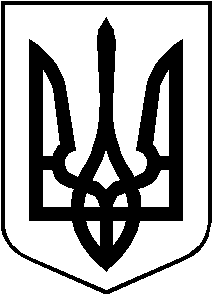 РОЖИЩЕНСЬКА МІСЬКА РАДАЛУЦЬКОГО РАЙОНУ ВОЛИНСЬКОЇ ОБЛАСТІвосьмого скликанняРІШЕННЯ   Березня 2023 року                                                                                      № 31/Про вступ до Всеукраїнської асоціації органів місцевого самоврядування	«Асоціація об’єднаних територіальних громад»Керуючись частиною 1 статті 15 та пунктом 21 частини першої статті 26  Закону України «Про місцеве самоврядування в Україні», враховуючи рекомендації постійної комісії з питань депутатської діяльності та етики, дотримання прав людини, законності та правопорядку, земельних відносин, екології, природокористування, охорони пам’яток та історичного середовища      від ________ № ___, з метою більш ефективного виконання завдань і функцій місцевого самоврядування, сприяння місцевому і регіональному розвитку, захисту прав та інтересів територіальної громади, міська рада ВИРІШИЛА:1. Вступити до Всеукраїнської асоціації органів місцевого самоврядування «Асоціації об’єднаних територіальних громад».2. Уповноважити Рожищенського міського голову Поліщука В. А.  представляти Рожищенську міську раду у Всеукраїнській асоціації органів місцевого самоврядування «Асоціація об’єднаних територіальних громад».3. Секретарю Рожищенської міської ради Зінгель Н. В. надіслати це рішення до Всеукраїнської асоціації органів місцевого самоврядування «Асоціація об’єднаних територіальних громад».4. Контроль за виконанням рішення покласти на постійну комісію з питань депутатської діяльності та етики, дотримання прав людини, законності та правопорядку, земельних відносин, екології, природокористування, охорони пам’яток та історичного середовища.Міський голова  		                                                 Вячеслав ПОЛІЩУКЗінгель Надія 21541